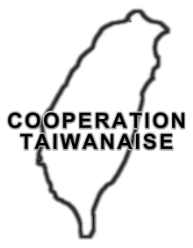  Service de Coopération	 De l’Ambassade de la République de Chine (Taïwan) au Burkina FasoPROJET « PROMOTION DE L’ENSEIGNEMENT DE LA LANGUE CHINOISE »Formulaire d'inscription au Centre de Promotion de la Langue Chinoise (CPLC)La période des inscriptions est à compter du mardi 23 septembre jusqu’au vendredi 03 octobre 2014          Demande N°………Informations personnellesNom et Prénom (s) : …………………….....…………………………………............Date de naissance :…………………..Sexe :……………..Nationalité : …………………………………Plus haut diplôme :……………………………………………………………………Profession actuelle et nom de l’organisme de l’Employeur :……………………………………………………………………………………………………………….……Téléphone : ……………………………………………………………………………...
Adresse email: ……………………………………….………………………………Niveau actuel d langue chinoiseVeuillez cochez la case correspondant à votre niveau actuel de langue chinoise􀀀 Débutant                                           􀀀 Non débutantDisponibilitéVeuillez cochez les cases correspondant aux horaires pour lesquels vous êtes disponible􀀀 Lundi et Mercredi : 18h30 – 20h30                                          􀀀 Mardi et Jeudi : 18h30 – 20h30                                          Pièces à joindre au dossier􀀀 Le formulaire d’inscription dûment rempli, daté et signé ;􀀀Une (01) copie de la Carte Nationale d’Identité Burkinabè ou d’une (01) pièce d’identité en cours de 
    validité pour tout candidat étranger ;􀀀 Trois (03) photos d'identité (nom et prénom de l'étudiant(e) écrits au verso) ;􀀀 Une (01) copie du plus haut diplôme obtenu à ce jour ;􀀀 Un (01) curriculum vitae ;􀀀 Une (01) lettre de motivation (une demi-page de format A4 maximum).